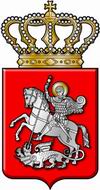 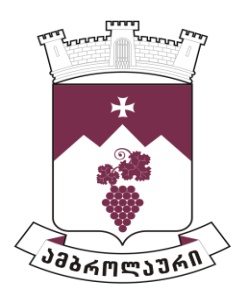 ამბროლაურის მუნიციპალიტეტის საკრებულოსგ ა ნ კ ა რ გ უ ლ ე ბ ა  N262023 წლის 24 აპრილიქ. ამბროლაური„საქართველოს სახელმწიფო ბიუჯეტით გათვალისწინებული საქართველოს რეგიონებში განსახორციელებელი პროექტების ფონდიდან ამბროლაურის მუნიციპალიტეტში 2023 წელს განსახორციელებელი პრიორიტეტული პროექტების დაფინანსების მიზნით მომზადებული საპროექტო წინადადებების მოწონების შესახებ“ ამბროლაურის მუნიციპალიტეტის საკრებულოს 2022 წლის 26 დეკემბრის N99 განკარგულებაში ცვლილების შეტანის თაობაზესაქართველოს ორგანული კანონის „ადგილობრივი თვითმმართველობის კოდექსი“ 61-ე მუხლის პირველი და მე-2 პუნქტებისა და საქართველოს ზოგადი ადმინისტრაციული კოდექსის 63-ე მუხლის საფუძველზე ამბროლაურის მუნიციპალიტეტის საკრებულომგ ა დ ა წ ყ ვ ი ტ ა :1. შევიდეს ცვლილება „საქართველოს სახელმწიფო ბიუჯეტით გათვალისწინებული საქართველოს რეგიონებში განსახორციელებელი პროექტების ფონდიდან ამბროლაურის მუნიციპალიტეტში 2023 წელს განსახორციელებელი პრიორიტეტული პროექტების დაფინანსების მიზნით მომზადებული საპროექტო წინადადებების მოწონების შესახებ“ ამბროლაურის მუნიციპალიტეტის საკრებულოს 2022 წლის 26 დეკემბრის N99 განკარგულების პირველ  პუნქტში და დაემატოს „ნ“ „ო“ „პ“ „ჟ“ „რ“ „ს“ „ტ“  ქვეპუნქტები:„ნ) „ამბროლაურის მუნიციპალიტეტის სოფელ სადმელში სასტუმროების  კომპლექსთან  ენუქიძეების და ოშხერლების უბნის დამაკავშირებელი გზის რეაბილიტაცია“. პროექტის სავარაუდო ღირებულება შეადგენს 332.998,28 ლარს.ო) „ამბროლაურის მუნიციპალიტეტის სოფელ ხიმშში ჭიჭინაძეების საუბნო გზის რეაბილიტაცია“. პროექტის სავარაუდო ღირებულება შეადგენს 632.694,17 ლარს.პ) „ამბროლაურის მუნიციპალიტეტის სოფელ ჭრებალოში, ბუნებრივსაფარიანი სპორტული მოედანის რეაბილიტაცია“. პროექტის სავარაუდო ღირებულება შეადგენს 100.000,00 ლარს.ჟ) „ამბროლაურის მუნიციპალიტეტის სოფელ კვაცხუთში ეკლესიის  ზედა და ქვედა ბიჭაშვილების და მეწყერას საუბნო გზების სარეაბილიტაციო სამუშაოები“. პროექტის სავარაუდო ღირებულება შეადგენს 1,400,987.98 ლარს.რ) „ამბროლაურის მუნიციპალიტეტის სოფელ მეორე ტოლა სკოლის უბანის გზის სარეაბილიტაციო სამუშაოები“. პროექტის სავარაუდო ღირებულება შეადგენს 269,273.59 ლარს.ს) „ამბროლაურის მუნიციპალიტეტის სოფელ მეორე ტოლის სასოფლო გზის სარეაბილიტაციო სამუშაოები“. პროექტის სავარაუდო ღირებულება შეადგენს  568 373,76 ლარს.ტ) „ამბროლაურის მუნიციპალიტეტის სოფლების საკეცია-ქვაბტკრის დამაკავშირებელი გზის სარეაბილიტაციო სამუშაოები“. პროექტის სავარაუდო ღირებულება შეადგენს 2,189,612.86 ლარს.“2. განკარგულება შეიძლება გასაჩივრდეს ძალაში შესვლიდან ერთი თვის ვადაში ამბროლაურის რაიონულ სასამართლოში (მისამართი: ქ. ამბროლაური, კოსტავას ქუჩა N13).3. განკარგულება ძალაში შევიდეს მიღებისთანავე.საკრებულოს თავმჯდომარისპირველი მოადგილე:                                                                                     დავით ხუციშვილი